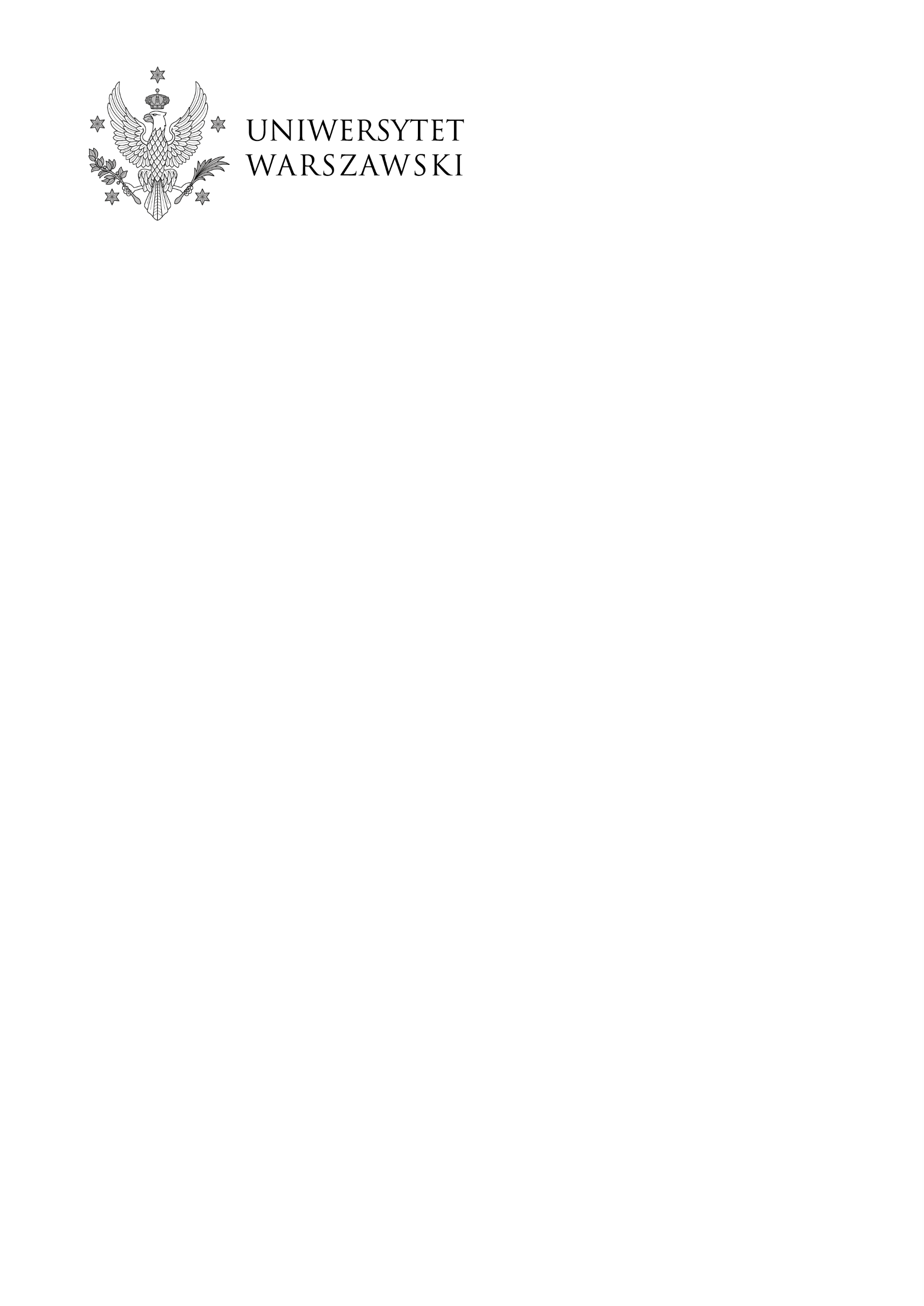                                                                                                                                                                                                                      Warszawa, dnia 04.05.2022 r.DZP-361/33/2022/KSU/470Do wszystkich zainteresowanychDotyczy: postępowania o udzielenia zamówienia publicznego prowadzonego w trybie przetargu nieograniczonego nr DZP-361/33/2022 pn.: „Sukcesywne dostawy produktów żywnościowych do Ośrodka Kolonijno-Wczasowego „Bajka”, 72-400 Łukęcin, ul. Słoneczna 10”ZAWIADOMIENIE O UNIEWAŻNIENIU POSTĘPOWANIA Uniwersytet Warszawski, działając zgodnie z art. 260 ust. 2 ustawy - Prawo zamówień publicznych z dnia 11 września 2019 roku, zwanej dalej „ustawą”, informuje, że w ww.  postępowanie o udzielenie zamówienia publicznego w części 1, 2, 3, 4, 5, 6 i 7 zostało przez Zamawiającego unieważnione. Uzasadnienie prawne unieważnienia w części 1, 2, 3, 4, 5, 6 i 7:Zgodnie z art. 255 pkt. 1 ustawy Zamawiający unieważnia postępowanie o udzielenie zamówienia, jeżeli nie złożono żadnego wniosku o dopuszczenie do udziału w postępowaniu albo żadnej oferty.Uzasadnienie faktyczne unieważnienia w części 1, 2, 3, 4, 5, 6 i 7:Zamawiający unieważnia niniejsze postępowanie o udzielenie zamówienia w części 1, 2, 3, 4, 5, 6 i 7, gdyż do terminu składania ofert, tj. do dnia 13.04.2022 r. do godz. 10:00 nie wpłynęła do Zamawiającego żadna oferta na część 1, 2, 3, 4, 5, 6 i 7.W imieniu ZamawiającegoPełnomocnik Rektora ds. zamówień publicznychmgr Piotr Skubera